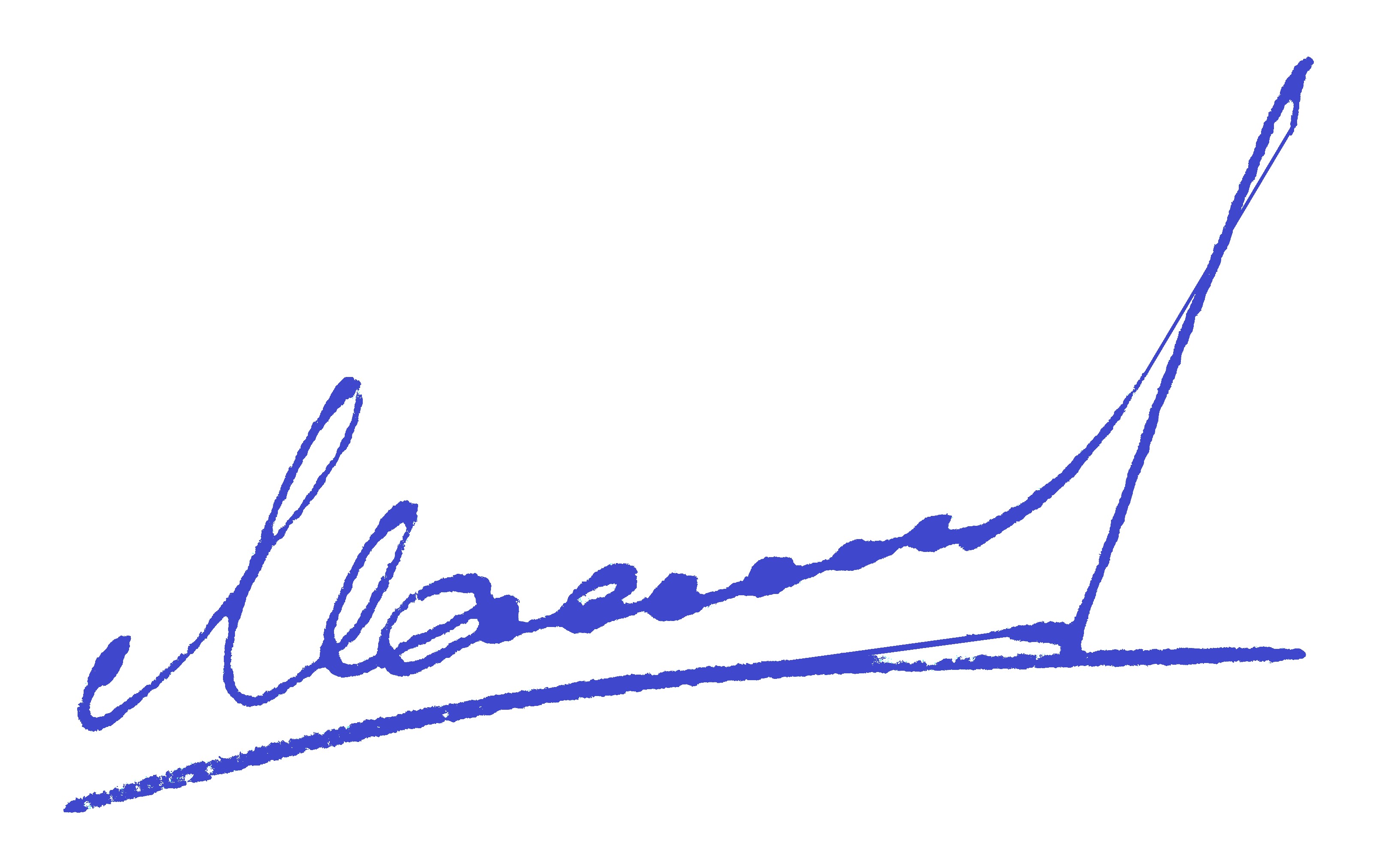 ОБЩИЕ СВЕДЕНИЯ Учебная дисциплина «Методы искусственного интеллекта» изучается в восьмом семестре.Курсовая работа/Курсовой проект не предусмотрен(а)Форма промежуточной аттестации: экзаменМесто учебной дисциплины в структуре ОПОПУчебная дисциплина «Методы искусственного интеллекта» относится к обязательной части программы.Основой для освоения дисциплины являются результаты обучения по предшествующим дисциплинам и практикам:Теория линейных систем автоматического управления;Системы управления линейными объектами в пространстве состояний;Средства автоматизации и управления мехатронными системами;Сервосистемы в робототехнике;Аналоговая схемотехника;Мобильная робототехника;Надежность систем управления мехатронными устройствами;Оценка надежности мехатронных систем и их элементов по результатм испытаний;Силовая электроника;Монтаж, наладка и эксплуатация робототехнических систем;Системы технического зрения;Оптоэлектроника в робототехнике; Встраиваемые системы;Результаты освоения учебной дисциплины в дальнейшем будут использованы при выполнении выпускной квалификационной работы.ЦЕЛИ И ПЛАНИРУЕМЫЕ РЕЗУЛЬТАТЫ ОБУЧЕНИЯ ПО ДИСЦИПЛИНЕ (МОДУЛЮ)Целями освоения дисциплины «Методы искусственного интеллекта» являются:определение круга задач теоретического и экспериментального исследования объектов профессиональной деятельности и освоение навыка их постановки;формирование навыков выбора методов искусственного интеллекта систем управления технологическими процессами и производствами с учетом экономических, экологических, социальных и других критериев и ограничений;изучение современных информационных технологий, программных и аппаратных средств и их применение для подбора интеллектуальных систем управления; применение естественнонаучных и общеинженерных знаний, методов математического анализа и экспериментальных исследований при моделировании интеллектуальных систем управления.Результатом обучения по учебной дисциплине является овладение обучающимися знаниями, умениями, навыками и опытом деятельности, характеризующими процесс формирования компетенции(й) и обеспечивающими достижение планируемых результатов освоения учебной дисциплины.Формируемые компетенции, индикаторы достижения компетенций, соотнесённые с планируемыми результатами обучения по дисциплине:СТРУКТУРА И СОДЕРЖАНИЕ УЧЕБНОЙ ДИСЦИПЛИНЫ/МОДУЛЯОбщая трудоёмкость учебной дисциплины по учебному плану составляет:Структура учебной дисциплины для обучающихся по видам занятийСтруктура учебной дисциплины/модуля для обучающихся по разделам и темам дисциплины: (очная форма обучения)Краткое содержание учебной дисциплиныОрганизация самостоятельной работы обучающихсяСамостоятельная работа студента – обязательная часть образовательного процесса, направленная на развитие готовности к профессиональному и личностному самообразованию, на проектирование дальнейшего образовательного маршрута и профессиональной карьеры.Самостоятельная работа обучающихся по дисциплине организована как совокупность аудиторных и внеаудиторных занятий и работ, обеспечивающих успешное освоение дисциплины. Аудиторная самостоятельная работа обучающихся по дисциплине выполняется на учебных занятиях под руководством преподавателя и по его заданию. Аудиторная самостоятельная работа обучающихся входит в общий объем времени, отведенного учебным планом на аудиторную работу, и регламентируется расписанием учебных занятий. Внеаудиторная самостоятельная работа обучающихся – планируемая учебная, научно-исследовательская, практическая работа обучающихся, выполняемая во внеаудиторное время по заданию и при методическом руководстве преподавателя, но без его непосредственного участия, расписанием учебных занятий не регламентируется.Внеаудиторная самостоятельная работа обучающихся включает в себя:подготовку к лекциям, зачету;изучение учебных пособий;изучение теоретического и практического материала по рекомендованным источникам;проведение исследовательских работ; подготовка к защите лабораторных работ;выполнение индивидуальных заданий по теме выпускной квалификационной работы.Самостоятельная работа обучающихся с участием преподавателя в форме иной контактной работы предусматривает групповую и (или) индивидуальную работу с обучающимися и включает в себя:проведение индивидуальных и групповых консультаций по отдельным темам/разделам дисциплины;проведение консультаций перед зачетом с оценкой;консультации по организации самостоятельного изучения отдельных разделов/тем.Перечень разделов/тем/, полностью или частично отнесенных на самостоятельное изучение с последующим контролем:Применение электронного обучения, дистанционных образовательных технологийРеализация программы учебной дисциплины с применением электронного обучения и дистанционных образовательных технологий регламентируется действующими локальными актами университета.Учебная деятельность частично проводится на онлайн-платформе за счет применения учебно-методических электронных образовательных ресурсов:ЭОР обеспечивают в соответствии с программой дисциплины (модуля): организацию самостоятельной работы обучающегося, включая контроль знаний обучающегося (самоконтроль, текущий контроль знаний и промежуточную аттестацию), методическое сопровождение и дополнительную информационную поддержку электронного обучения (дополнительные учебные и информационно-справочные материалы). Текущая и промежуточная аттестации по онлайн-курсу проводятся в соответствии с графиком учебного процесса и расписанием.РЕЗУЛЬТАТЫ ОБУЧЕНИЯ ПО ДИСЦИПЛИНЕ, КРИТЕРИИ ОЦЕНКИ УРОВНЯ СФОРМИРОВАННОСТИ КОМПЕТЕНЦИЙ, СИСТЕМА И ШКАЛА ОЦЕНИВАНИЯСоотнесение планируемых результатов обучения с уровнями сформированности компетенции(й).ОЦЕНОЧНЫЕ СРЕДСТВА ДЛЯ ТЕКУЩЕГО КОНТРОЛЯ УСПЕВАЕМОСТИ И ПРОМЕЖУТОЧНОЙ АТТЕСТАЦИИ, ВКЛЮЧАЯ САМОСТОЯТЕЛЬНУЮ РАБОТУ ОБУЧАЮЩИХСЯПри проведении контроля самостоятельной работы обучающихся, текущего контроля и промежуточной аттестации по учебной дисциплине «Методы искусственного интеллекта» проверяется уровень сформированности у обучающихся компетенций и запланированных результатов обучения по дисциплине, указанных в разделе 2 настоящей программы.Формы текущего контроля успеваемости, примеры типовых заданий: Критерии, шкалы оценивания текущего контроля успеваемости:Промежуточная аттестация:Критерии, шкалы оценивания промежуточной аттестации учебной дисциплины/модуля:Система оценивания результатов текущего контроля и промежуточной аттестации.Оценка по дисциплине выставляется обучающемуся с учётом результатов текущей и промежуточной аттестации.Полученный совокупный результат конвертируется в пятибалльную систему оценок в соответствии с таблицей:ОБРАЗОВАТЕЛЬНЫЕ ТЕХНОЛОГИИРеализация программы предусматривает использование в процессе обучения следующих образовательных технологий:проблемная лекция;проектная деятельность;проведение интерактивных лекций;анализ ситуаций и имитационных моделей;преподавание дисциплин в форме курсов, составленных на основе результатов научных исследований, в том числе с учётом региональных особенностей профессиональной деятельности выпускников и потребностей работодателей;поиск и обработка информации с использованием сети Интернет: работа с электронными ресурсами www.exponenta.ru, https://habr.com; поисковые системы Web of Science, PatSearch; дистанционные образовательные технологии: платформа Moodle, сервисы Goggle-meet, Zoom;применение электронного обучения, применение инструментов MS Office (Word, Excel, Power Point), Google-таблицы;использование на лекционных занятиях видеоматериалов и наглядных пособий;самостоятельная работа в системе компьютерного тестирования;ПРАКТИЧЕСКАЯ ПОДГОТОВКАПрактическая подготовка в рамках учебной дисциплины не реализуется.ОРГАНИЗАЦИЯ ОБРАЗОВАТЕЛЬНОГО ПРОЦЕССА ДЛЯ ЛИЦ С ОГРАНИЧЕННЫМИ ВОЗМОЖНОСТЯМИ ЗДОРОВЬЯПри обучении лиц с ограниченными возможностями здоровья и инвалидов используются подходы, способствующие созданию безбарьерной образовательной среды: технологии дифференциации и индивидуального обучения, применение соответствующих методик по работе с инвалидами, использование средств дистанционного общения, проведение дополнительных индивидуальных консультаций по изучаемым теоретическим вопросам и практическим занятиям, оказание помощи при подготовке к промежуточной аттестации.При необходимости рабочая программа дисциплины может быть адаптирована для обеспечения образовательного процесса лицам с ограниченными возможностями здоровья, в том числе для дистанционного обучения.Учебные и контрольно-измерительные материалы представляются в формах, доступных для изучения студентами с особыми образовательными потребностями с учетом нозологических групп инвалидов:Для подготовки к ответу на практическом занятии, студентам с ограниченными возможностями здоровья среднее время увеличивается по сравнению со средним временем подготовки обычного студента.Для студентов с инвалидностью или с ограниченными возможностями здоровья форма проведения текущей и промежуточной аттестации устанавливается с учетом индивидуальных психофизических особенностей (устно, письменно на бумаге, письменно на компьютере, в форме тестирования и т.п.). Промежуточная аттестация по дисциплине может проводиться в несколько этапов в форме рубежного контроля по завершению изучения отдельных тем дисциплины. При необходимости студенту предоставляется дополнительное время для подготовки ответа на зачете или экзамене.Для осуществления процедур текущего контроля успеваемости и промежуточной аттестации обучающихся создаются, при необходимости, фонды оценочных средств, адаптированные для лиц с ограниченными возможностями здоровья и позволяющие оценить достижение ими запланированных в основной образовательной программе результатов обучения и уровень сформированности всех компетенций, заявленных в образовательной программе.МАТЕРИАЛЬНО-ТЕХНИЧЕСКОЕ ОБЕСПЕЧЕНИЕ ДИСЦИПЛИНЫ Характеристика материально-технического обеспечения дисциплины составляется в соответствии с требованиями ФГОС ВО.Материально-техническое обеспечение дисциплины при обучении с использованием традиционных технологий обучения.Материально-техническое обеспечение учебной дисциплины при обучении с использованием электронного обучения и дистанционных образовательных технологий.Технологическое обеспечение реализации программы осуществляется с использованием элементов электронной информационно-образовательной среды университета Moodle.УЧЕБНО-МЕТОДИЧЕСКОЕ И ИНФОРМАЦИОННОЕ ОБЕСПЕЧЕНИЕ УЧЕБНОЙ ДИСЦИПЛИНЫИНФОРМАЦИОННОЕ ОБЕСПЕЧЕНИЕ УЧЕБНОГО ПРОЦЕССАРесурсы электронной библиотеки, информационно-справочные системы и профессиональные базы данных:Перечень программного обеспечения ЛИСТ УЧЕТА ОБНОВЛЕНИЙ РАБОЧЕЙ ПРОГРАММЫ УЧЕБНОЙ ДИСЦИПЛИНЫ/МОДУЛЯВ рабочую программу учебной дисциплины/модуля внесены изменения/обновления и утверждены на заседании кафедры:Министерство науки и высшего образования Российской ФедерацииМинистерство науки и высшего образования Российской ФедерацииФедеральное государственное бюджетное образовательное учреждениеФедеральное государственное бюджетное образовательное учреждениевысшего образованиявысшего образования«Российский государственный университет им. А.Н. Косыгина«Российский государственный университет им. А.Н. Косыгина(Технологии. Дизайн. Искусство)»(Технологии. Дизайн. Искусство)»Институт Мехатроники и информационных технологийКафедра Автоматики и промышленной электроникиРАБОЧАЯ ПРОГРАММАУЧЕБНОЙ ДИСЦИПЛИНЫРАБОЧАЯ ПРОГРАММАУЧЕБНОЙ ДИСЦИПЛИНЫРАБОЧАЯ ПРОГРАММАУЧЕБНОЙ ДИСЦИПЛИНЫМетоды искусственного интеллектаМетоды искусственного интеллектаМетоды искусственного интеллектаУровень образования бакалавриатбакалавриатНаправление подготовки15.03.06Мехатроника и робототехникаПрофильМехатронные системы и средства автоматизацииМехатронные системы и средства автоматизацииСрок освоения образовательной программы по очной форме обучения4 года4 годаФорма обученияочнаяочнаяРабочая программа учебной дисциплины «Методы искусственного интеллекта» основной профессиональной образовательной программы высшего образования, рассмотрена и одобрена на заседании кафедры, протокол № 1 от 24.08.2021 г.Рабочая программа учебной дисциплины «Методы искусственного интеллекта» основной профессиональной образовательной программы высшего образования, рассмотрена и одобрена на заседании кафедры, протокол № 1 от 24.08.2021 г.Рабочая программа учебной дисциплины «Методы искусственного интеллекта» основной профессиональной образовательной программы высшего образования, рассмотрена и одобрена на заседании кафедры, протокол № 1 от 24.08.2021 г.Разработчик рабочей программы учебной дисциплины: Разработчик рабочей программы учебной дисциплины: Разработчик рабочей программы учебной дисциплины: ДоцентД.В. Масанов Д.В. Масанов Заведующий кафедрой:Д.В. Масанов Код и наименование компетенцииКод и наименование индикаторадостижения компетенцииПланируемые результаты обучения по дисциплинеПК-1	Способен проводить автоматизацию и механизацию технологических операций, включая их анализ, внедрение и контроль за эксплуатациейИД-ПК-1.1Выбор средств автоматизации и механизации в технологических операциях, оценка технологических возможностей средств автоматизации и механизации;Способен производить выбор средств автоматизации и механизации в технологических операциях, оценка технологических возможностей средств автоматизации и механизации. Применяет полученные знания и навыки при оценивании типов и конструктивных особенностей средств автоматизации и механизации технологических операций.  ПК-1	Способен проводить автоматизацию и механизацию технологических операций, включая их анализ, внедрение и контроль за эксплуатациейИД-ПК-1.4 Оценивание типов и конструктивных особенностей средств автоматизации и механизации технологических операцийСпособен производить выбор средств автоматизации и механизации в технологических операциях, оценка технологических возможностей средств автоматизации и механизации. Применяет полученные знания и навыки при оценивании типов и конструктивных особенностей средств автоматизации и механизации технологических операций.  по очной форме обучения – 4з.е.144час.Структура и объем дисциплиныСтруктура и объем дисциплиныСтруктура и объем дисциплиныСтруктура и объем дисциплиныСтруктура и объем дисциплиныСтруктура и объем дисциплиныСтруктура и объем дисциплиныСтруктура и объем дисциплиныСтруктура и объем дисциплиныСтруктура и объем дисциплиныОбъем дисциплины по семестрамформа промежуточной аттестациивсего, часКонтактная аудиторная работа, часКонтактная аудиторная работа, часКонтактная аудиторная работа, часКонтактная аудиторная работа, часСамостоятельная работа обучающегося, часСамостоятельная работа обучающегося, часСамостоятельная работа обучающегося, часОбъем дисциплины по семестрамформа промежуточной аттестациивсего, часлекции, часпрактические занятия, часлабораторные занятия, часпрактическая подготовка, часкурсовая работа/курсовой проектсамостоятельная работа обучающегося, часпромежуточная аттестация, час8 семестрэкзамен144244836Всего:144244836Планируемые (контролируемые) результаты освоения: код(ы) формируемой(ых) компетенции(й) и индикаторов достижения компетенцийНаименование разделов, тем;форма(ы) промежуточной аттестацииВиды учебной работыВиды учебной работыВиды учебной работыВиды учебной работыСамостоятельная работа, часВиды и формы контрольных мероприятий, обеспечивающие по совокупности текущий контроль успеваемости;формы промежуточного контроля успеваемостиПланируемые (контролируемые) результаты освоения: код(ы) формируемой(ых) компетенции(й) и индикаторов достижения компетенцийНаименование разделов, тем;форма(ы) промежуточной аттестацииКонтактная работаКонтактная работаКонтактная работаКонтактная работаСамостоятельная работа, часВиды и формы контрольных мероприятий, обеспечивающие по совокупности текущий контроль успеваемости;формы промежуточного контроля успеваемостиПланируемые (контролируемые) результаты освоения: код(ы) формируемой(ых) компетенции(й) и индикаторов достижения компетенцийНаименование разделов, тем;форма(ы) промежуточной аттестацииЛекции, часПрактические занятия, часЛабораторные работы, часПрактическая подготовка, часСамостоятельная работа, часВиды и формы контрольных мероприятий, обеспечивающие по совокупности текущий контроль успеваемости;формы промежуточного контроля успеваемостивосьмой семестрвосьмой семестрвосьмой семестрвосьмой семестрвосьмой семестрвосьмой семестрвосьмой семестрПК-1	ИД-ПК-1.1ИД-ПК-1.4Раздел I. Основные понятия2ххх2ПК-1	ИД-ПК-1.1ИД-ПК-1.4Тема 1.1 Основные этапы становления области знаний под названием "искусственный интеллект" (ИИ). 22Формы текущего контроля по разделу I:устный опрос, дискуссия, устное собеседованиеПК-1	ИД-ПК-1.1ИД-ПК-1.4Раздел II.  Методы ИИ1016х14Формы текущего контроля по разделу II:устный опрос,защита лабораторных работ в виде собеседованияПК-1	ИД-ПК-1.1ИД-ПК-1.4Тема 2.1 Методы ИИ. Модели представления знаний. Экспертные системы и их структура.2Формы текущего контроля по разделу II:устный опрос,защита лабораторных работ в виде собеседованияПК-1	ИД-ПК-1.1ИД-ПК-1.4Тема 2.2Нечеткая логика (нечеткие множества и мягкие вычисления).22Формы текущего контроля по разделу II:устный опрос,защита лабораторных работ в виде собеседованияПК-1	ИД-ПК-1.1ИД-ПК-1.4Тема 2.3Системы, основанные на знаниях (экспертные системы). 22Формы текущего контроля по разделу II:устный опрос,защита лабораторных работ в виде собеседованияПК-1	ИД-ПК-1.1ИД-ПК-1.4Тема 2.4Эволюционное моделирование (генетические алгоритмы, многоагентные системы).22Формы текущего контроля по разделу II:устный опрос,защита лабораторных работ в виде собеседованияПК-1	ИД-ПК-1.1ИД-ПК-1.4Тема 2.5Machine Learning (Data Mining и анализ данныхи, поиск закономерностей в хранилищах данных).22Формы текущего контроля по разделу II:устный опрос,защита лабораторных работ в виде собеседованияПК-1	ИД-ПК-1.1ИД-ПК-1.4Лабораторная работа № 1 Создание простой нейронной сети на Python.42Формы текущего контроля по разделу II:устный опрос,защита лабораторных работ в виде собеседованияПК-1	ИД-ПК-1.1ИД-ПК-1.4Лабораторная работа № 2Создание простой нейронной сети в Matlab.42Формы текущего контроля по разделу II:устный опрос,защита лабораторных работ в виде собеседованияПК-1	ИД-ПК-1.1ИД-ПК-1.4Лабораторная работа № 3Создание нейронной сети для типовой системы управления.82Формы текущего контроля по разделу II:устный опрос,защита лабораторных работ в виде собеседованияПК-1	ИД-ПК-1.1ИД-ПК-1.4Раздел III.  Нечеткие экспертные системы для управления объектом8х16х8Формы текущего контроля по разделу III:устный опрос, эссезащита лабораторных работ в виде собеседованияПК-1	ИД-ПК-1.1ИД-ПК-1.4Тема 3.1 Нечеткие экспертные системы.42Формы текущего контроля по разделу III:устный опрос, эссезащита лабораторных работ в виде собеседованияПК-1	ИД-ПК-1.1ИД-ПК-1.4Тема 3.2 Алгоритмы нечеткого логического вывода.42Формы текущего контроля по разделу III:устный опрос, эссезащита лабораторных работ в виде собеседованияПК-1	ИД-ПК-1.1ИД-ПК-1.4Лабораторная работа № 4Проектирование нечетких экспертных систем в Matlab.82Формы текущего контроля по разделу III:устный опрос, эссезащита лабораторных работ в виде собеседованияПК-1	ИД-ПК-1.1ИД-ПК-1.4Лабораторная работа № 5Нейросетевое моделирование в аналитической платформе Loginom. 82Формы текущего контроля по разделу III:устный опрос, эссезащита лабораторных работ в виде собеседованияПК-1	ИД-ПК-1.4Раздел IV.   Нейро-нечеткое моделирование.4х16х6Формы текущего контроля по разделу IV:устный опрос, устное собеседованиезащита лабораторных работ в виде собеседованияПК-1	ИД-ПК-1.4Тема 4.1 Нейро-нечеткое моделирование.42Формы текущего контроля по разделу IV:устный опрос, устное собеседованиезащита лабораторных работ в виде собеседованияПК-1	ИД-ПК-1.4Лабораторная работа № 6Нейросетевая кластеризация с помощью сетей 82Формы текущего контроля по разделу IV:устный опрос, устное собеседованиезащита лабораторных работ в виде собеседованияПК-1	ИД-ПК-1.4Лабораторная работа № 7Нейро-нечеткое моделирование в системе ANFIS MATLAB82Формы текущего контроля по разделу IV:устный опрос, устное собеседованиезащита лабораторных работ в виде собеседованияЭкзаменхххх10Устный экзамен по экзаменационным билетам или письменного компьютерного экзамена в форме эссе на электронно-образовательной платформе MoodleИТОГО за восьмой семестр244836ИТОГО за весь период244836№ ппНаименование раздела и темы дисциплиныСодержание раздела (темы)Раздел IОсновные понятияОсновные понятияТема 1.1Основные этапы становления области знаний под названием "искусственный интеллект" (ИИ). Понятие ИИ и интеллектуальной информационной системы История развития ИИ программного обеспечения. Структура сети и нейрона.Нейрон как адаптивный линейный сумматор.Однослойные и многослойные сети.Алгоритм обратного распространения ошибок.Раздел IIМетоды ИИМетоды ИИТема 2.1Методы ИИ. Модели представления знаний. Экспертные системы и их структура.Представления знаний в интеллектуальных системах, экспертные системы. История экспертных систем. Структура экспертной системы. База знаний. модели представления знаний. Разбор примеров.Тема 2.2Нечеткая логика (нечеткие множества и мягкие вычисления).История. Архитектура. Математический аппарат. Нечеткий логический вывод. Интеграция с интеллектуальными парадигмами. Нечеткие нейронные сети. Адаптивные нечеткие системы. Нечеткие ассоциативные правила. Нечеткие когнитивные карты. Нечеткая кластеризация.Тема 2.3Системы, основанные на знаниях (экспертные системы).Знания, виды знаний, базы знаний, банки знаний. Модели представления знаний. Стратегии получения знаний. Свойства систем, основанных на знаниях. Типы решаемых задач с помощью систем, основанных на знаниях. Тема 2.4Эволюционное моделирование (генетические алгоритмы, многоагентные системы).Эволюционное моделирование. Генетический алгоритм. Задачи оптимизации. Работа генетического алгоритма.Блок-схема генетического алгоритма. Эволюционная стратегия. Общая идея. Мутации и скрещивания. Модели возникновения молекулярно-генетических информационных систем. Применение генетических алгоритмов.Тема 2.5Machine Learning (Data Mining и анализ данныхи, поиск закономерностей в хранилищах данных).Терминология. Data Mining как мультидисциплинарная область. Понятие Машинного обучения. Методы и стадии Data Mining. Основы анализа данных. Методы классификации и прогнозирования. Метод опорныхвекторов. Метод "ближайшего соседа". Байесовская классификация.Раздел IIIНечеткие экспертные системы для управления объектомНечеткие экспертные системы для управления объектомТема 3.1Нечеткие экспертные системы.История. Нечеткая логика. Определение мягкой экспертной системы. Сравнение нечеткой и мягкой экспертных систем. Представление знаний в мягкой экспертной системе. Содержание баз знаний и данных мягкой экспертной системы. Нейронные сети. Самоорганизующиеся карты Кохонена.Тема 3.2Алгоритмы нечеткого логического вывода.Понятие нечеткого вывода. Алгоритм Mamdani. Алгоритм Tsukamoto. Алгоритм Sugeno. Алгоритм Larsen. Упрощенный алгоритм нечеткого вывода. Методы приведения к четкости. Нисходящие нечеткие выводы.Раздел IVНейро-нечеткое моделированиеНейро-нечеткое моделированиеТема 4.1Нейро-нечеткое моделирование.Теоретические сведения.  Нейросетевые нечеткие системы. Общая структура гибридной нейро-нечеткой системы. Гибридные нейро-нечеткие сети. Нейро-нечеткое моделирование в Anfis Matlab. Разбор примера.№ ппНаименование раздела /темы дисциплины, выносимые на самостоятельное изучениеЗадания для самостоятельной работыВиды и формы контрольных мероприятий(учитываются при проведении текущего контроля)Трудоемкость, часРаздел IОсновные понятияОсновные понятияОсновные понятияОсновные понятияТема 1.1Основные этапы становления области знаний под названием "искусственный интеллект" (ИИ). "Искусственный интеллект" (ИИ). http://www.machinelearning.ru/wiki/index.phpУстное собеседование 4Раздел IIМетоды ИИМетоды ИИМетоды ИИМетоды ИИТема 2.1Тема 2.5Методы ИИ. Модели представления знаний. Экспертные системы и их структура.Machine Learning (Data Mining и анализ данныхи, поиск закономерностей в хранилищах данных).Методы ИИ. http://www.machinelearning.ru/wiki/index.phpData Mining и анализ данныхи, поиск закономерностей в хранилищах данных.https://portal.tpu.ru/departments/kafedra/vt/Disciplines_VT/Data_storehouses/FilesTab/Tab/lections%20data%20mining.pdfУстное собеседование4Раздел IIIНечеткие экспертные системы для управления объектомНечеткие экспертные системы для управления объектомНечеткие экспертные системы для управления объектомНечеткие экспертные системы для управления объектомТема 3.1Нечеткие экспертные системы.Нечеткие экспертные системы https://exponenta.ru/fuzzy-logic-toolboxУстное собеседование4использованиеЭО и ДОТиспользование ЭО и ДОТобъем, часвключение в учебный процессобучение с веб-поддержкойучебно-методические электронные образовательные ресурсы университета   1 категорииорганизация самостоятельной работы обучающихсяобучение с веб-поддержкойучебно-методические электронные образовательные ресурсы университета   2 категориив соответствии с расписанием текущей/промежуточной аттестацииУровни сформированности компетенции(-й)Итоговое количество балловв 100-балльной системепо результатам текущей и промежуточной аттестацииОценка в пятибалльной системепо результатам текущей и промежуточной аттестацииПоказатели уровня сформированности общепрофессиональной(-ых) компетенцийУровни сформированности компетенции(-й)Итоговое количество балловв 100-балльной системепо результатам текущей и промежуточной аттестацииОценка в пятибалльной системепо результатам текущей и промежуточной аттестацииПК-1	ИД-ПК-1.1ИД-ПК-1.4высокий85 – 100зачтено (отлично)Обучающийся:показывает исчерпывающие знания в выборе автоматизации и механизации в технологических операциях, оценка технологических возможностей средств автоматизации и механизации;свободно ориентируется в полученных знаниях и навыках при оценивании типов и конструктивных особенностей средств автоматизации и механизации технологических операций; дает развернутые, исчерпывающие, профессионально грамотные ответы на вопросы, в том числе, дополнительные.повышенный70 – 84зачтено (хорошо)Обучающийся:показывает достаточные знания в выборе автоматизации и механизации в технологических операциях, оценка технологических возможностей средств автоматизации и механизации;допускает единичные негрубые ошибки при оценивании типов и конструктивных особенностей средств автоматизации и механизации технологических операций;ответ отражает знание теоретического и практического материала, не допуская существенных неточностей.базовый55– 69зачтено (удовлетворительно)Обучающийся:демонстрирует теоретические знания основного учебного материала дисциплины в объеме, необходимом для дальнейшего освоения ОПОП;демонстрирует фрагментарные знания основной учебной литературы по дисциплине;ответ отражает знания на базовом уровне теоретического и практического материала в объеме, необходимом для дальнейшей учебы и предстоящей работы по профилю обучения.низкий0 – 54не зачтено (неудовлетворительно)Обучающийся:демонстрирует фрагментарные знания теоретического и практического материал, допускает грубые ошибки при его изложении на занятиях и в ходе промежуточной аттестации;испытывает серьёзные затруднения в применении теоретических положений при решении практических задач профессиональной направленности стандартного уровня сложности, не владеет необходимыми для этого навыками и приёмами;не способен использовать математический аппарат и цифровые информационные технологии для обработки данных при моделировании технических систем;выполняет задания только по образцу и под руководством преподавателя;ответ отражает отсутствие знаний на базовом уровне теоретического и практического материала в объеме, необходимом для дальнейшей учебы.№ ппФормы текущего контроляПримеры типовых заданий1Устное собеседованиепо разделу I/теме 1.1 «Основные этапы становления области знаний под названием "искусственный интеллект" (ИИ)»Основные этапы становления области знаний под названием "искусственный интеллект" (ИИ).Примеры вопросов:Понятие ИИ и интеллектуальной информационной системы. Структура сети и нейрона. Нейрон как адаптивный линейный сумматор.Однослойные и многослойные сети.Алгоритм прямого распространения ошибок.Алгоритм обратного распространения ошибок.3Защита лабораторной работы по разделу II/теме 2.1Лабораторная работа № 1 «Создание простой нейронной сети на Python.»Лабораторная работа №1Создание простой нейронной сети на Python.Примеры вопросов: Создание НС без применения библиотек. Создание НС с применением библиотек. Функции активации НС. Варианты использования созданной НС. ООП при создании НС. Наименование оценочного средства (контрольно-оценочного мероприятия)Критерии оцениванияШкалы оцениванияШкалы оцениванияНаименование оценочного средства (контрольно-оценочного мероприятия)Критерии оценивания100-балльная системаПятибалльная системаУстное собеседование(в курсе предусмотрено 3 собеседования)Обучающийся в процессе собеседования продемонстрировал глубокое знание материала, были исчерпывающие, профессионально грамотные ответы на вопросы, в том числе, дополнительные; свободно ориентируется в учебной и профессиональной литературе5 баллов5Устное собеседование(в курсе предусмотрено 3 собеседования)Обучающийся достаточно подробно, грамотно и по существу излагает изученный материал, приводит основные понятия, допускает единичные негрубые ошибки; достаточно хорошо ориентируется в учебной и профессиональной литературе;4 баллов4Устное собеседование(в курсе предусмотрено 3 собеседования)Обучающийся, слабо ориентируется в материале, в рассуждениях не демонстрирует логику ответа, плохо владеет профессиональной терминологией, не раскрывает суть проблемы и не предлагает конкретного ее решения; ответ отражает знания на базовом уровне3 балла3Устное собеседование(в курсе предусмотрено 3 собеседования)Обучающийся демонстрирует фрагментарные знания материала, допускает грубые ошибки при его изложении; испытывает серьёзные затруднения в применении теоретических и практических положений при решении поставленной задачи; не отвечает на поставленные вопросы. 0-2 балла2ЭссеРабота выполнена полностью. Нет ошибок в логических рассуждениях. Возможно наличие одной неточности или описки, не являющиеся следствием незнания или непонимания учебного материала. Обучающийся показал полный объем знаний, умений в освоении пройденных тем и применение их на практике.5 баллов5ЭссеРабота выполнена полностью, но обоснование выбранных методов и алгоритмов решения приведено недостаточно полно. Допущены незначительные ошибки.4 балла4ЭссеРабота выполнена не полностью, обоснование выбранных методов и алгоритмов решения приведено неполно. Допущены грубые ошибки.3 балла3ЭссеРабота выполнена не полностью, поставленная задача не решена, тема не раскрыта, обоснование выбранных методов и алгоритмов решения не приведено. Допущены грубые ошибки. 1-2 балла2ЭссеРабота не выполнена.0 баллов2Защита лабораторной работыДаны полные развернутые ответы на поставленные вопросы, показана совокупность осознанных знаний об объекте, проявляющаяся в свободном оперировании понятиями, умении выделить существенные и несущественные его признаки, причинно-следственные связи. Обучающийся демонстрирует глубокие и прочные знания материала по заданным вопросам, исчерпывающе и последовательно, грамотно и логически стройно его излагает. Отчет по работе грамотно и аккуратно оформлен с применением программных средств, содержит все необходимые данные, графики и расчеты, сделан правильный вывод по работе.4 балла5Защита лабораторной работыДаны полные развернутые ответы на поставленные вопросы, показана совокупность осознанных знаний об объекте, доказательно раскрыты основные положения дисциплины; в ответе прослеживается четкая структура, логическая последовательность, отражающая сущность раскрываемых понятий, теорий, явлений. Отчет по работе грамотно и аккуратно оформлен с применением программных средств, содержит необходимые данные, графики и расчеты с небольшими неточностями, сделан вывод. Обучающийся твердо знает материал по заданным вопросам, грамотно и последовательно его излагает, но допускает несущественные неточности в определениях.2-3 балла4Защита лабораторной работыДаны неполные ответы на поставленные вопросы, но при этом показано умение выделить существенные и несущественные признаки и причинно-следственные связи. Ответ логичен и изложен в терминах науки. Обучающийся владеет знаниями только по основному материалу, но не знает отдельных деталей и особенностей, допускает неточности и испытывает затруднения с формулировкой определений. Отчет содержит все необходимые сведения, но оформлен с ошибками. 1 балл3Защита лабораторной работыДан неполный ответ, представляющий собой разрозненные знания по теме вопроса с существенными ошибками в определениях. Отчет по работе оформлен с грубыми ошибками, содержит не все необходимые данные.0 баллов2Защита лабораторной работыНе получены ответы по базовым вопросам дисциплины, не представлен отчет0 баллов2Защита лабораторной работыНе сдал отчет по лабораторной работе и не явился на защиту.0 баллов2Форма промежуточной аттестацииТиповые контрольные задания и иные материалыдля проведения промежуточной аттестации:ЭкзаменУстный экзамен по экзаменационным билетам или письменного компьютерного экзамена в форме эссе на электронно-образовательной платформе Moodle (при дистанционном режиме обучения)Вариант 1 (несколько заданий из варианта)Адаптивный линейный сумматор.Классификация искусственных нейронных сетей.Задача.Постройте однослойную НС для задачи обработки входных данных и опишите алгоритм обучения однослойной НС.Форма промежуточной аттестацииКритерии оцениванияШкалы оцениванияШкалы оцениванияШкалы оцениванияНаименование оценочного средстваКритерии оценивания100-балльная системаПятибалльная системаПятибалльная системаЭкзамен:Устный экзамен по экзаменационным билетам.За выполнение каждого тестового задания испытуемому выставляются баллы. Каждый вариант содержит 5 вопросов.За правильный ответ к каждому заданию выставляется 8 баллов, за неправильный — ноль. Общая сумма баллов за все правильные ответы составляет 40 баллов. 34 – 40 баллов 585% - 100%Экзамен:Устный экзамен по экзаменационным билетам.За выполнение каждого тестового задания испытуемому выставляются баллы. Каждый вариант содержит 5 вопросов.За правильный ответ к каждому заданию выставляется 8 баллов, за неправильный — ноль. Общая сумма баллов за все правильные ответы составляет 40 баллов. 28 –33 балла470% - 84%Экзамен:Устный экзамен по экзаменационным билетам.За выполнение каждого тестового задания испытуемому выставляются баллы. Каждый вариант содержит 5 вопросов.За правильный ответ к каждому заданию выставляется 8 баллов, за неправильный — ноль. Общая сумма баллов за все правильные ответы составляет 40 баллов. 20 – 27 баллов350% - 69%Экзамен:Устный экзамен по экзаменационным билетам.За выполнение каждого тестового задания испытуемому выставляются баллы. Каждый вариант содержит 5 вопросов.За правильный ответ к каждому заданию выставляется 8 баллов, за неправильный — ноль. Общая сумма баллов за все правильные ответы составляет 40 баллов. 0 – 19 баллов249% и менее Форма контроля100-балльная система Пятибалльная системаТекущий контроль:  - собеседование (темы 1.2, 2.5, 4.2)0 – 5 баллов2 – 5  - эссе (тема 3.3)0 – 5 баллов2 – 5 - защита лабораторной работы (1-10)0 – 4 балла2 – 5Промежуточная аттестация Зачет0 – 40 балловотличнохорошоудовлетворительнонеудовлетворительноИтого за семестр зачёт 0 – 100 балловотличнохорошоудовлетворительнонеудовлетворительно100-балльная системапятибалльная системапятибалльная система100-балльная системазачет с оценкойзачет85 – 100 балловзачтено (отлично)зачтено70 – 84 балловзачтено (хорошо)зачтено50 – 69 балловзачтено (удовлетворительно)зачтено0 – 49 балловНе зачтено (неудовлетворительно)не зачтеноНаименование учебных аудиторий, лабораторий, мастерских, библиотек, спортзалов, помещений для хранения и профилактического обслуживания учебного оборудования и т.п.Оснащенность учебных аудиторий, лабораторий, мастерских, библиотек, спортивных залов, помещений для хранения и профилактического обслуживания учебного оборудования и т.п.119071, г. Москва, Малый Калужский переулок, дом 1119071, г. Москва, Малый Калужский переулок, дом 1аудитории для проведения занятий лекционного типакомплект учебной мебели;технические средства обучения, служащие для представления учебной информации аудитории: ноутбук;проектораудитории для проведения лабораторных занятий, групповых и индивидуальных консультаций, текущего контроля и промежуточной аттестациикомплект учебной мебели; технические средства обучения, служащие для представления учебной информации аудитории: ноутбук,проектор;12 персональных компьютеров.Помещения для самостоятельной работы обучающихсяОснащенность помещений для самостоятельной работы обучающихсячитальный зал библиотеки:компьютерная техника; подключение к сети «Интернет»аудитории для проведения лабораторных занятийкомплект учебной мебели; 12 персональных компьютеров.Необходимое оборудованиеПараметрыТехнические требованияПерсональный компьютер/ ноутбук/планшет,камера,микрофон, динамики, доступ в сеть ИнтернетВеб-браузерВерсия программного обеспечения не ниже: Chrome 72, Opera 59, Firefox 66, Edge 79, Яндекс.Браузер 19.3Персональный компьютер/ ноутбук/планшет,камера,микрофон, динамики, доступ в сеть ИнтернетОперационная системаВерсия программного обеспечения не ниже: Windows 7, macOS 10.12 «Sierra», LinuxПерсональный компьютер/ ноутбук/планшет,камера,микрофон, динамики, доступ в сеть ИнтернетВеб-камера640х480, 15 кадров/сПерсональный компьютер/ ноутбук/планшет,камера,микрофон, динамики, доступ в сеть ИнтернетМикрофонлюбойПерсональный компьютер/ ноутбук/планшет,камера,микрофон, динамики, доступ в сеть ИнтернетДинамики (колонки или наушники)любыеПерсональный компьютер/ ноутбук/планшет,камера,микрофон, динамики, доступ в сеть ИнтернетСеть (интернет)Постоянная скорость не менее 192 кБит/с№ п/пАвтор(ы)Наименование изданияВид издания (учебник, УП, МП и др.)ИздательствоГодизданияАдрес сайта ЭБСили электронного ресурса Количество экземпляров в библиотеке Университета10.1 Основная литература, в том числе электронные издания10.1 Основная литература, в том числе электронные издания10.1 Основная литература, в том числе электронные издания10.1 Основная литература, в том числе электронные издания10.1 Основная литература, в том числе электронные издания10.1 Основная литература, в том числе электронные издания10.1 Основная литература, в том числе электронные издания10.1 Основная литература, в том числе электронные издания1Гафаров Ф.М., Галимянов А.Ф.Искуственные нейронные сети и их приложения.Учебное пособиеИздательство Казанского университета2018https://kpfu.ru/staff_files/F1493580427/NejronGafGal.pdf2Рыжкова Е.А., Масанов Д.В., Макаров А.А.Основы микропроцессорной техникиУчебное пособиеРГУ им.А.Н.Косыгина2021303Осипов Г.С.Лекции по искусственному интеллекту. № 2. Изд. стереотип Учебное пособиеМ.: URSS2022https://znanium.com/catalog/document?id=246451 10.2 Дополнительная литература, в том числе электронные издания 10.2 Дополнительная литература, в том числе электронные издания 10.2 Дополнительная литература, в том числе электронные издания 10.2 Дополнительная литература, в том числе электронные издания 10.2 Дополнительная литература, в том числе электронные издания 10.2 Дополнительная литература, в том числе электронные издания 10.2 Дополнительная литература, в том числе электронные издания 10.2 Дополнительная литература, в том числе электронные издания 1Дорогов А. Ю.Теория и проектирование быстрых перестраиваемых преобразований и слабосвязанных нейронных сетейМонографияСПб.: Политехника2014http://dorogov.su/2Рыжкова Е.А., Захаркина С.В.Программирование промышленных контроллеров: лабораторный практикум.Лабораторный практикумМГТУ им. А.Н. Косыгина2016303Решетникова Г.Н.Адаптивные системыУчебное пособиеИздательство Томск. ГУ2016https://znanium.com/catalog/document?id=37792010.3 Методические материалы (указания, рекомендации по освоению дисциплины (модуля) авторов РГУ им. А. Н. Косыгина)10.3 Методические материалы (указания, рекомендации по освоению дисциплины (модуля) авторов РГУ им. А. Н. Косыгина)10.3 Методические материалы (указания, рекомендации по освоению дисциплины (модуля) авторов РГУ им. А. Н. Косыгина)10.3 Методические материалы (указания, рекомендации по освоению дисциплины (модуля) авторов РГУ им. А. Н. Косыгина)10.3 Методические материалы (указания, рекомендации по освоению дисциплины (модуля) авторов РГУ им. А. Н. Косыгина)10.3 Методические материалы (указания, рекомендации по освоению дисциплины (модуля) авторов РГУ им. А. Н. Косыгина)10.3 Методические материалы (указания, рекомендации по освоению дисциплины (модуля) авторов РГУ им. А. Н. Косыгина)10.3 Методические материалы (указания, рекомендации по освоению дисциплины (модуля) авторов РГУ им. А. Н. Косыгина)1Власенко О.М.Автоматизация технологических процессовМетодические указанияМ.: РГУ им. А.Н. Косыгина2018Утверждено на заседании кафедры, протокол № 3 от 19.09.2018 г.30№ ппЭлектронные учебные издания, электронные образовательные ресурсыЭБС «Лань» http://www.e.lanbook.com/«Znanium.com» научно-издательского центра «Инфра-М»http://znanium.com/ Электронные издания «РГУ им. А.Н. Косыгина» на платформе ЭБС «Znanium.com» http://znanium.com/Электронные ресурсы компании ЦИТМ Экспонента https://exponenta.ru/Профессиональные базы данных, информационные справочные системыЭнциклопедия АСУ ТП. https://www.bookasutp.ru/Всероссийская патентно-техническая библиотека https://www1.fips.ru/about/vptb-otdelenie-vserossiyskaya-patentno-tekhnicheskaya-biblioteka/index.phpНаукометрическая база данных Scopus  https://www.scopus.com/home.uriНаукометрическая база данных Web of Science https://access.clarivate.com/Российская государственная библиотека https://www.rsl.ru/Поисковая система PatSearchНациональная электронная библиотека (НЭБ)№п/пПрограммное обеспечениеРеквизиты подтверждающего документа/ Свободно распространяемоеWindows 10 Pro, MS Office 2019 контракт № 18-ЭА-44-19 от 20.05.2019PrototypingSketchUp: 3D modeling for everyoneконтракт № 18-ЭА-44-19 от 20.05.2019Программное обеспечение SIMATIC STEP 7 Professional v15/2017 Combo Software for Training Договор 44/18-КС от 05.03.2018Программное обеспечение Matlab R2019aконтракт № 18-ЭА-44-19 от 20.05.2019Программное обеспечение Mathcad Prime 6.0контракт № 18-ЭА-44-19 от 20.05.2019№ ппгод обновления РПДхарактер изменений/обновлений с указанием разделаномер протокола и дата заседания кафедры